Krajská veterinární správa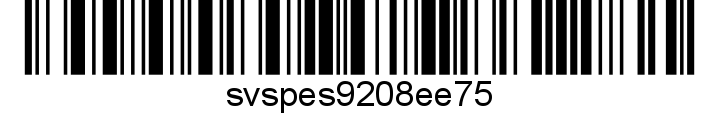 Státní veterinární správypro Kraj VysočinaRantířovská 22, 586 05  JihlavaČ. j. Nařízení Státní veterinární správy, kterým se mění nařízení Státní veterinární správy č. j.  ze dne 15.2.2024.Krajská veterinární správa Státní veterinární správy pro Kraj Vysočina jako místně a věcně příslušný správní orgán podle ustanovení § 49 odst. 1 písm. c) zák. č. 166/1999 Sb., o veterinární péči a o změně některých souvisejících zákonů (veterinární zákon), ve znění pozdějších předpisů, v souladu s § 54 odst. 2 písm. a) a odst. 3 veterinárního zákona a podle nařízení Evropského parlamentu a Rady (EU) 2016/429 ze dne 9. března 2016 o nákazách zvířat a o změně a zrušení některých aktů v oblasti zdraví zvířat (právní rámec pro zdraví zvířat), v platném znění, nařízení Komise v přenesené pravomoci (EU) č. 2020/687 ze dne 17. prosince 2019, kterým se doplňuje nařízení Evropského parlamentu a Rady (EU) č. 2016/429, pokud jde o pravidla pro prevenci a tlumení určitých nákaz uvedených na seznamu, (Nařízení Komise 2020/687), a v souladu s ustanovením § 75a odst. 1 a 2 veterinárního zákona mění: mimořádná veterinární opatřenínařízená dne 15. 2. 2024 Nařízením Státní veterinární správy č. j.  k zamezení šíření nebezpečné nákazy – vysoce patogenní aviární influenzy v Kraji Vysočina takto:Čl. 1Zrušení ochranného pásma a rozšíření pásma dozoru Ochranné pásmo vymezené v čl. 1 odst. 1 Nařízení Státní veterinární správy č. j.  ze dne 15. 2. 2024 se ruší.Katastrální území 623784 Čikov, 662763 Kamenná nad Oslavou, 701467 Naloučany, 708887 Ocmanice, 709450 Okarec, 726842 Pozďatín, 737003 Pyšel, 737011 Vaneč, 758299 Studenec u Třebíče, 765104 Tasov, 790214 Častotice, 790222 Zahrádka na Moravě, se nově stávají součástí pásma dozoru dle čl. 1 odst. 2 Nařízení Státní veterinární správy č. j. .Čl. 2Společná a závěrečná ustanovení(1) Toto nařízení nabývá podle § 2 odst. 1 a § 4 odst. 1 a 2 zákona č. 35/2021 Sb., o Sbírce právních předpisů územních samosprávných celků a některých správních úřadů z důvodu naléhavého obecného zájmu, platnosti jeho vyhlášením formou zveřejnění ve Sbírce právních předpisů a účinnosti počátkem dne následujícího po dni jeho vyhlášení. Datum a čas vyhlášení nařízení je vyznačen ve Sbírce právních předpisů. (2) Toto nařízení se vyvěšuje na úředních deskách krajského úřadu a všech obecních úřadů, jejichž území se týká, na dobu nejméně 15 dnů a musí být každému přístupné u krajské veterinární správy, krajského úřadu a všech obecních úřadů, jejichž území se týká. (3) Státní veterinární správa zveřejní oznámení o vyhlášení nařízení ve Sbírce právních předpisů na své úřední desce po dobu alespoň 15 dnů ode dne, kdy byla o vyhlášení vyrozuměna.V Jihlavě dne MVDr. Božek Vejmelkaředitel Krajské veterinární správyStátní veterinární správy pro Kraj Vysočinapodepsáno elektronicky